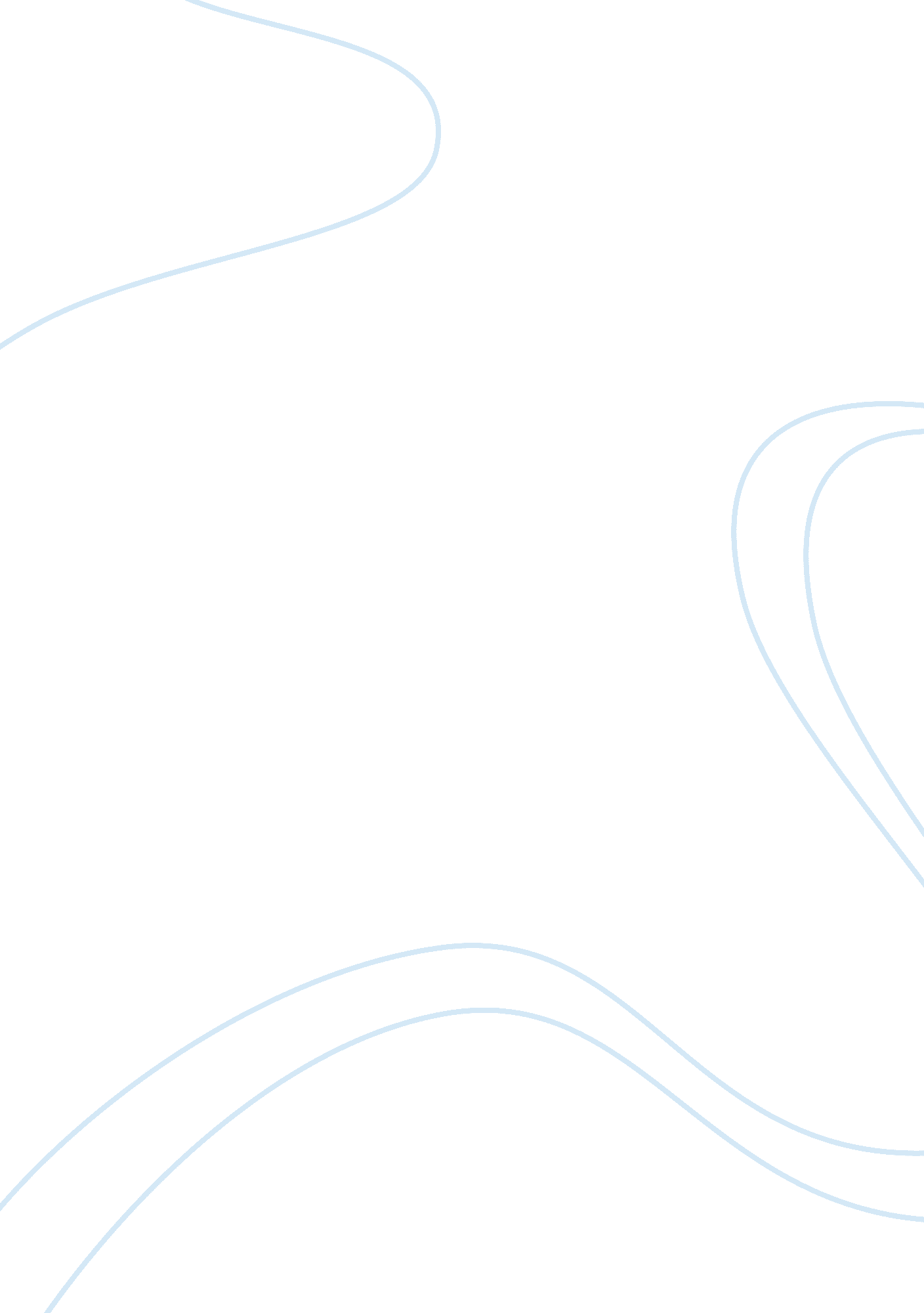 Psychopathy: analysis of influences and factors on adolescents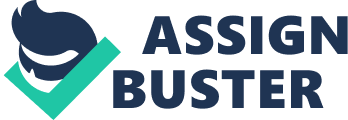 Abstract Psychopathy is an issue for society, all in all, seeing that it could without much of a stretch lead people that are experiencing this identity issue to vicious and criminal acts. The bases of psychopathy are known to be biological, sociological, and psychological. While amygdala dysfunction is believed to be in charge of psychopathy, a person’s disappointment with his low financial status may likewise lead him to carry out demonstrations of wrongdoing uncovering psychopathic highlights simultaneously. Clinicians trust that low IQ may correspondingly be in charge of psychopathic conduct. Furthermore, they have broadly examined identity characteristics, for example, those on the Big Five identity measurements, to comprehend psychopathic attributes specifically. Aside from the abovementioned, this exploration paper talks about remedial mediations as for psychopathy. Psychopathy: An In-Depth Analysis of Influences and Factors on Adolescents Throughout history, the study on psychopathy in the United States has shockingly turned into an aggravating pattern that is by all accounts on the ascent. In youngsters just as grown-ups, psychopathy is characterized based on three measurements: a relational style that is haughty and unscrupulous, and incorporates smoothness or fake appeal, narcissism or hallucination of loftiness, misleading and control; issues with successful experience uncovered through inability to apologize, a shallow inner voice, absence of compassion, and the inability to bear duty regarding one’s slip-ups; and a conduct style that is unreliable just as heedless, and incorporates weariness, thrill-chasing, childishness in objective setting, apathy, and thoughtlessness (Salekin & Frick, 2005). No big surprise, psychopathy is thoroughly explored with reference to criminal conduct. Therapists are additionally keen on finding out about the underlying foundations of psychopathy in youngsters. These examinations depend on the reason that it is difficult to endeavor to take care of an issue without an exhaustive comprehension of its underlying foundations. In the following segment of this paper, five articles on psychopathy will be evaluated. One of the articles talks about the organic underlying foundations of the issue, while the staying four analyze psychopathy with an exceptional reference to youngsters and youths. Psychopathy is a confusion described to a limited extent by hardness, a poor lessened limit with regards to regret, shallow appeal, impulsivity, and poor conduct controls. Today there are two ideas related to psychopathy: sociopathy and solitary identity issue, or ASPD. Whenever thought about, a significant qualification isolates them as two one of a kind terms. On one hand, sociopathy is an identity issue, conjoined perceptibly with withdrawn conduct. Then again, psychopathy is ASPD and it is set apart by an unfeeling, forceful and rough introverted idea which shows into conduct. Once in the past, ASPD synonymously alluded to them as a psychopathic or sociopathic issue, however, is never again. This is because of specialists swaying on the contrasts among psychopathy and sociopathy; some were persuaded the terms were expansions, and not synonymous with ASPD. In any case, others thought the ideas were surely indistinguishable. Biochemical collaborations have been connected to the rise of psychopathic conduct. There are generally new and relevant discoveries with respect to the fluctuated compound nature of this issue, which emphatically recommend organic chemistry as a contributing component. There is proof that irregular characteristics of the synthetic compounds serotonin and monoamine oxidase, which are connected to compulsivity and discouragement, are found in sociopaths. Psychopathic conduct rises not just from natural elements, however. Hereditary qualities and natural conditions, as well, play significant components. Thinking about natural conditions, individuals who did not have a vicious history but rather later supported extreme cerebrum damage brought about brutal conduct. Following hereditary qualities, anomalies in mental health, as in the corpus callosum, a band of filaments that associate the two sides of the equator together. Today, research keeps on finding the rise of components that add to psychopathic improvement. A group of therapists utilized a filtering gadget known as dissemination tensor attractive reverberation imaging, or DT-MRI, to decide if there was an association in cerebrum arrangement and capacity in mental cases; their mind life structures was contrasted with a control bunch comprising of non-psychopathic patients. The discoveries uncovered a critical contrast in the auxiliary association between the uncinate fasciculus (UF), amygdala, and orbitofrontal cortex (OFC). The UF is a fiber tract which interfaces the cerebrum to the foremost transient and frontal projections, for example, the OFC, and the amygdala (Highley, Walker, Esiri, Crow, & Harrison, 2002). This clarifies the appearing failure for a mental case to encounter pivotal passionate responses like dread, which is constrained by the amygdala, and higher basic leadership aptitudes directed by the OFC. In a less immediate methodology, clinician Joseph Newman dove into the brain of sociopaths and found similarly irritating and convincing disclosures. He explored jail detainees at different Wisconsin prisons. One research case reported the particular time slip by in prisoner’s reactions to deliberately mislabeled pictures, similar to the delineation of a pig marked as a puppy. He contrasted the reactions of a mental case with non-insane person prisoners and the outcomes demonstrated that the last gathering would take more time to reply. Then again, the maniac prisoners reacted all the more quickly, scarcely observing the irregularities. Amazingly, the case did not test feelings often credited to psychopathic conduct, in this way supporting his hypothesis that insane people may experience the ill effects of an “ educational handling shortfall”, where the psychopathic personality battles to forms fringe signals. In further support of this finding, one approach to analyzing the conceivable neural areas involved in psychopathic conduct is to draw from investigations of social changes and psychological debilitations related to harm to explicit cerebrum circuits. The underlying foundations of psychopathy might just lie in amygdala dysfunction. The amygdala is identified with the enthusiastic reaction, specifically, the flight or fight reaction to dangers. With hindrance in this fundamental region of the human cerebrum, the individual is unfit to make suitable passionate reactions to dangers. The enthusiastic brokenness in the individual experiencing psychopathy is sufficient to fill in as proof that the pieces of the cerebrum associated with feelings are disabled on account of those experiencing psychopathy. In addition, psychologists interface direct confusion and reserved identity issue with psychopathy to portray that there are likenesses between the issues. Adding to our past meaning of psychopathy, he expresses that the individuals who are experiencing this specific issue uncover “ enthusiastic shallowness” notwithstanding introverted practices that are frequently set apart by animosity and the disapproving (Blair, 2001). Obviously, standoffish conduct is frequently identified with the Intelligence Quotient just as the financial status of the individual who takes part in it. Subsequently, psychopathy may comparably be associated with the IQ and the financial statuses of the individuals who are experiencing it. Specifically, the individuals who are less savvy and who likewise experience the ill effects of needs because of their low financial status may express their passionate disappointments through reserved conduct, along these lines getting near the meaning of psychopathy. Additionally, Antisocial behaviors ordinarily top in late puberty and early adulthood, with the outflow of such conduct accepted to build ten times over this time. The improvement of life-course-tenacious standoffish conduct – rather than the more typical transient adolescent misconduct – mirrors continuous cooperation between the formative condition and basic variations from the norm in neuropsychological, enthusiastic, and identity factors (Moffitt, 2017). People on this direction will, in general, take part in introverted practices from youth directly through to later life, instead of basically as adolescent reprobate practices amid immaturity. Regularly, the blending of others’ trouble signals – the aversive unconditioned boost –  with mental portrayals of the individual good transgressions that caused the misery – the molded improvement – acts to traditionally condition the person against standoffish conduct. Where this learning is disturbed, there is an inadequate improvement of an ethical soul which ordinarily serves to repress solitary conduct and advance empathic conduct and good feelings. For example, people who are unfeeling toward enthusiastic articulations of dread and pain are probably not going to experience the typical procedure of aversive molding to such prompts amid key times of good improvement. Youthful youngsters endeavor to accomplish self-rule through sexual orientation identification amid their second year of life. This hypothesis has been utilized to clarify the serious connection between male sequential killers and their mothers: if a male adolescent fails to achieve self-sufficiency with his mother, either through an absent establishment from which to do as such or he basically cannot accomplish, at that point the child will harbor attacks of significant resentment well into youthfulness (Vronsky, 2004). So also, if a child is unfit to copy adapting abilities or these aptitudes are not displayed by their parents, at that point the kid’s passionate injuries will not recuperate and, once more, sentiments will remain restrained. In conclusion, undoubtedly, with a superior comprehension of the identity attributes of people experiencing psychopathy – an issue with organic, sociological, and mental roots – analysts are in a superior position to support them. However, it is awful news for advisors that psychopathy may have a natural reason that they would not have the capacity to work their way around. In addition, sociopaths are frequently ready to escape treatment by swindling and double-dealing amid psychotherapeutic facilitations. By the by, even the information that mental cases can do this is basic in formulating new medications for them. The present writing audit has uncovered the significance of understanding psychopathy, particularly in youngsters and youths. Psychologists trust that early intervention is vital in psychopathy, and young people that are experiencing this identity issue ought to be broadly treated. This is on the grounds that identities are comprehended to be progressively liquid in youth. By helping kids and young people to change their concern attributes, clinicians might almost certainly spare them from contrary results later on. All the equivalent, therapists have detailed that the issue qualities of youngsters and youths with psychopathic highlights may never leave completely. Kids and young people with psychopathic attributes could without much of a stretch end up being culprits later on. Consequently, it is significant to comprehend the issue of psychopathy presently before better medications might be produced for the issue being referred to. References Blair, R. J. (2001). ADVANCES IN NEUROPSYCHIATRY: Neurocognitive models of aggression, the antisocial personality disorders, and psychopathy. Journal of Neurology, Neurosurgery & Psychiatry, 71 (6). doi: 10. 1136/jnnp. 71. 6. 727 Highley, R. J., Walker, M. A., Esiri, M. M., Crow, T. J., & Harrison, P. J. (2002). Asymmetry of the Uncinate Fasciculus: A Post-mortem Study of Normal Subjects and Patients with Schizophrenia. Cerebral Cortex, 12 (11). doi: 10. 1093/cercor/12. 11. 1218 Moffitt, T. E. (2017). Adolescence-Limited and Life-Course-Persistent Antisocial Behavior: A Developmental Taxonomy. The Termination of Criminal Careers . doi: 10. 4324/9781315085081-25 Salekin, R. T., & Frick, P. J. (2005). Psychopathy in Children and Adolescents: The Need for a Developmental Perspective. Journal of Abnormal Child Psychology, 33 (4). doi: 10. 1007/s10802-005-5722-2 Vronsky, P. (2004). Serial killers: The method and madness of monsters . New York: Berkley Books. 